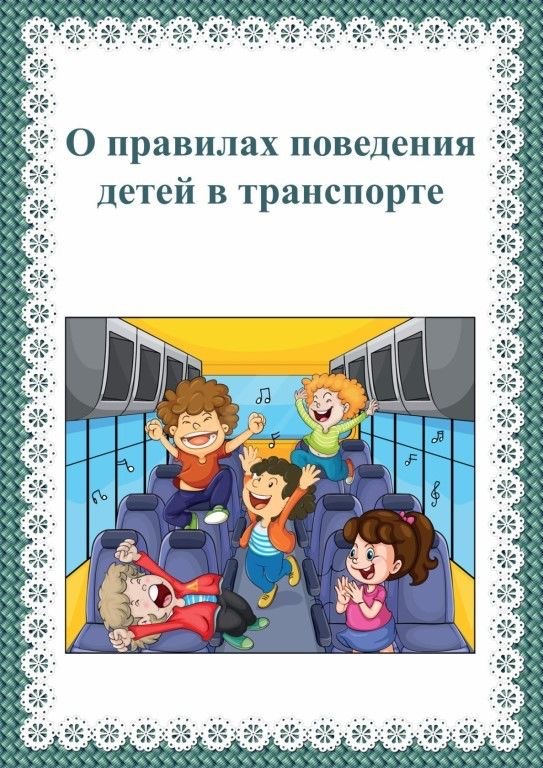 Воспитатель Баева С.Б.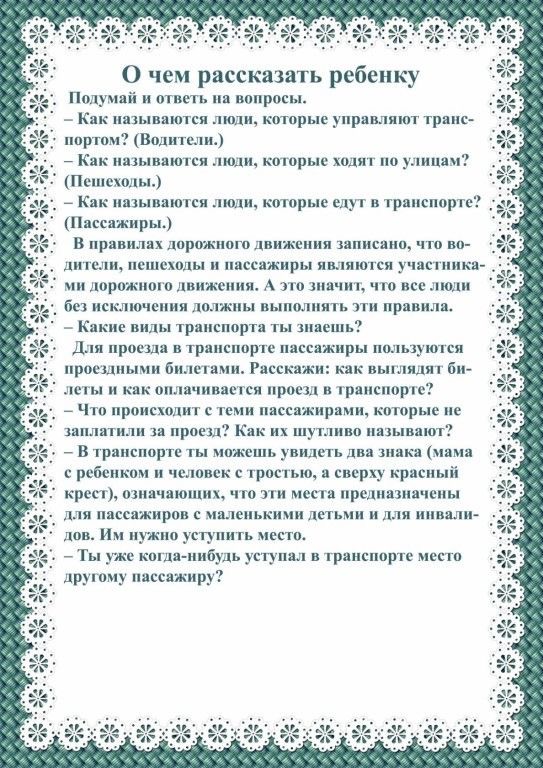 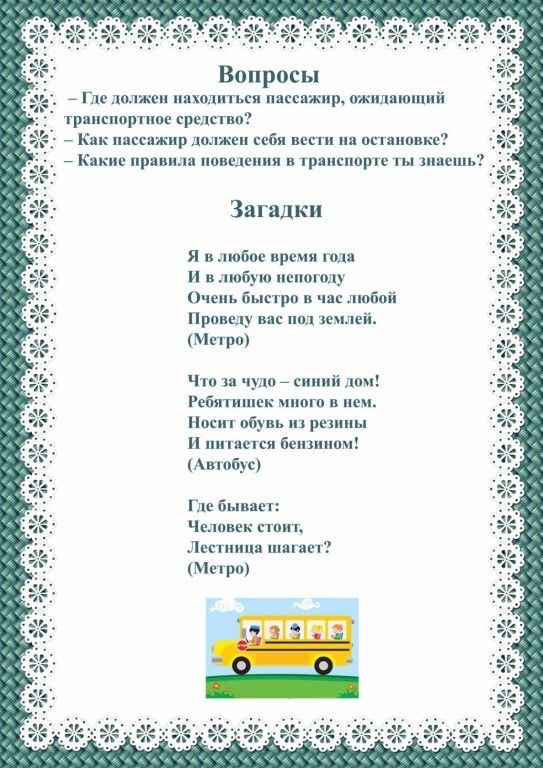 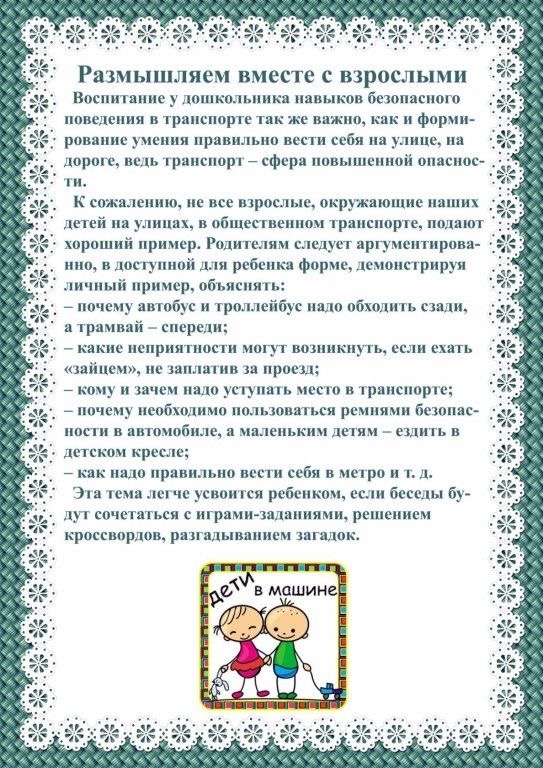 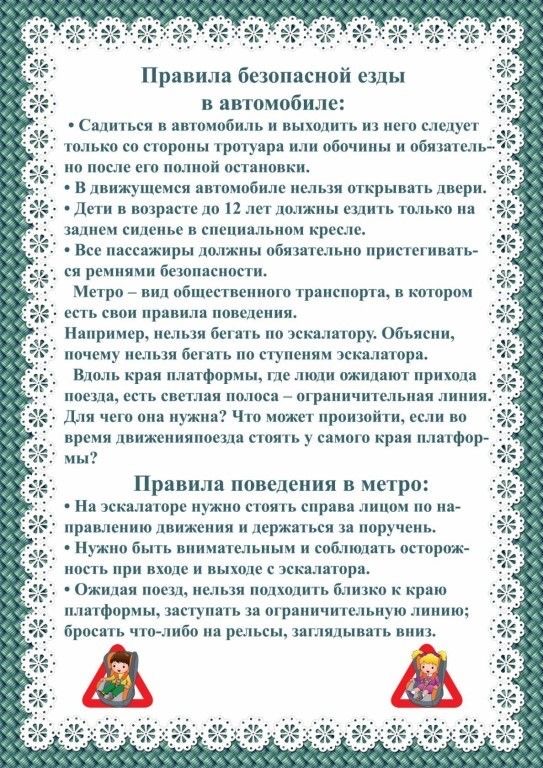 